Product information 48/2016BMW 4 Series F32/F33/36BMW 3 Series F30 Sedan, type 3K / F31 Touring, Type 3K, from 2015
340i LCI 3.0l 240/265 kW; 340i xDrive LCI 3.0l 240/265 kWBMW 4 Series F32 Coupe / F33 Cabrio / F36 Gran Coupe, from 2016440i 3.0l 240/265 kW; 440i xDrive 3.0l 240/265 kW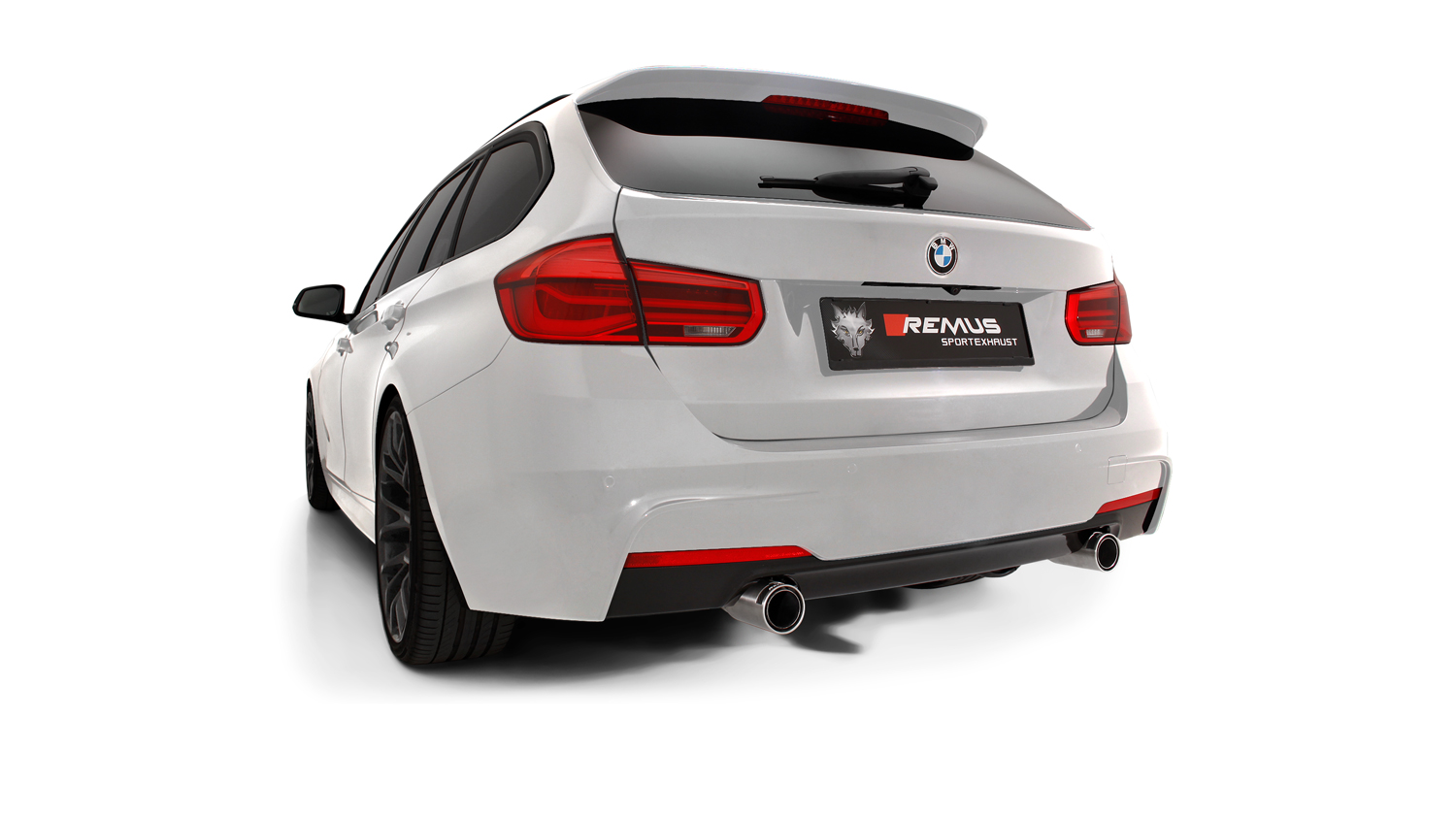 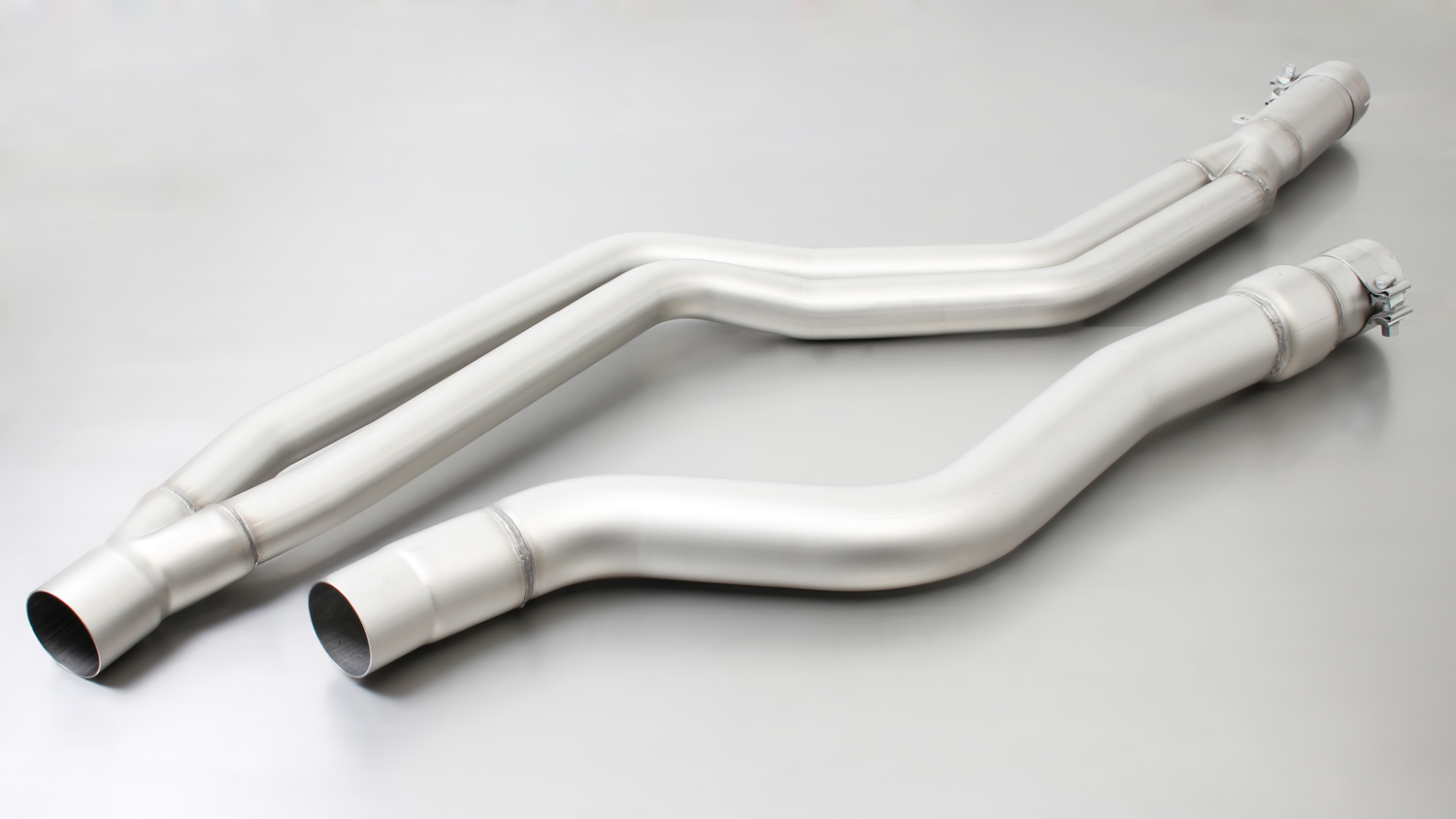 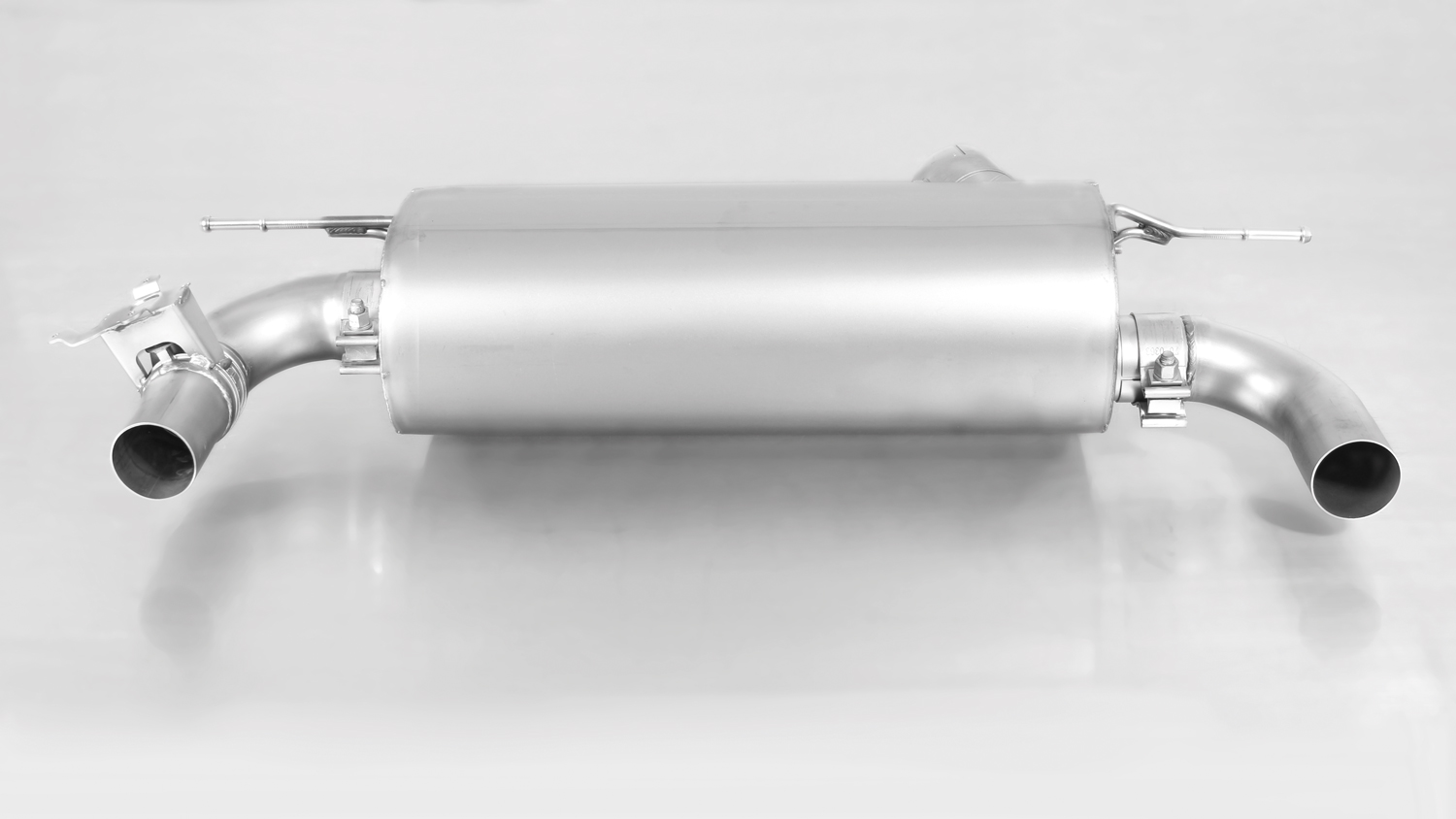 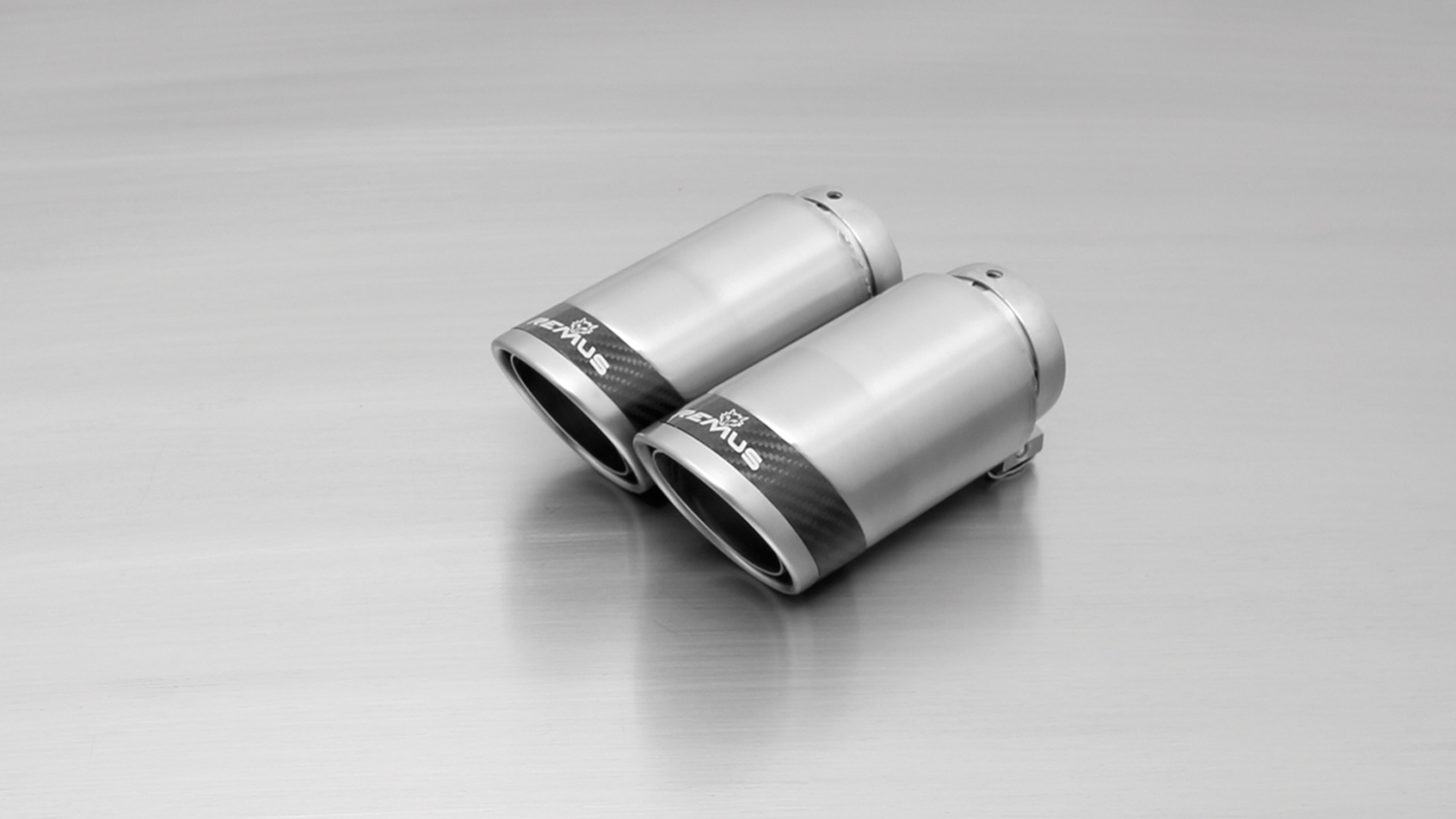 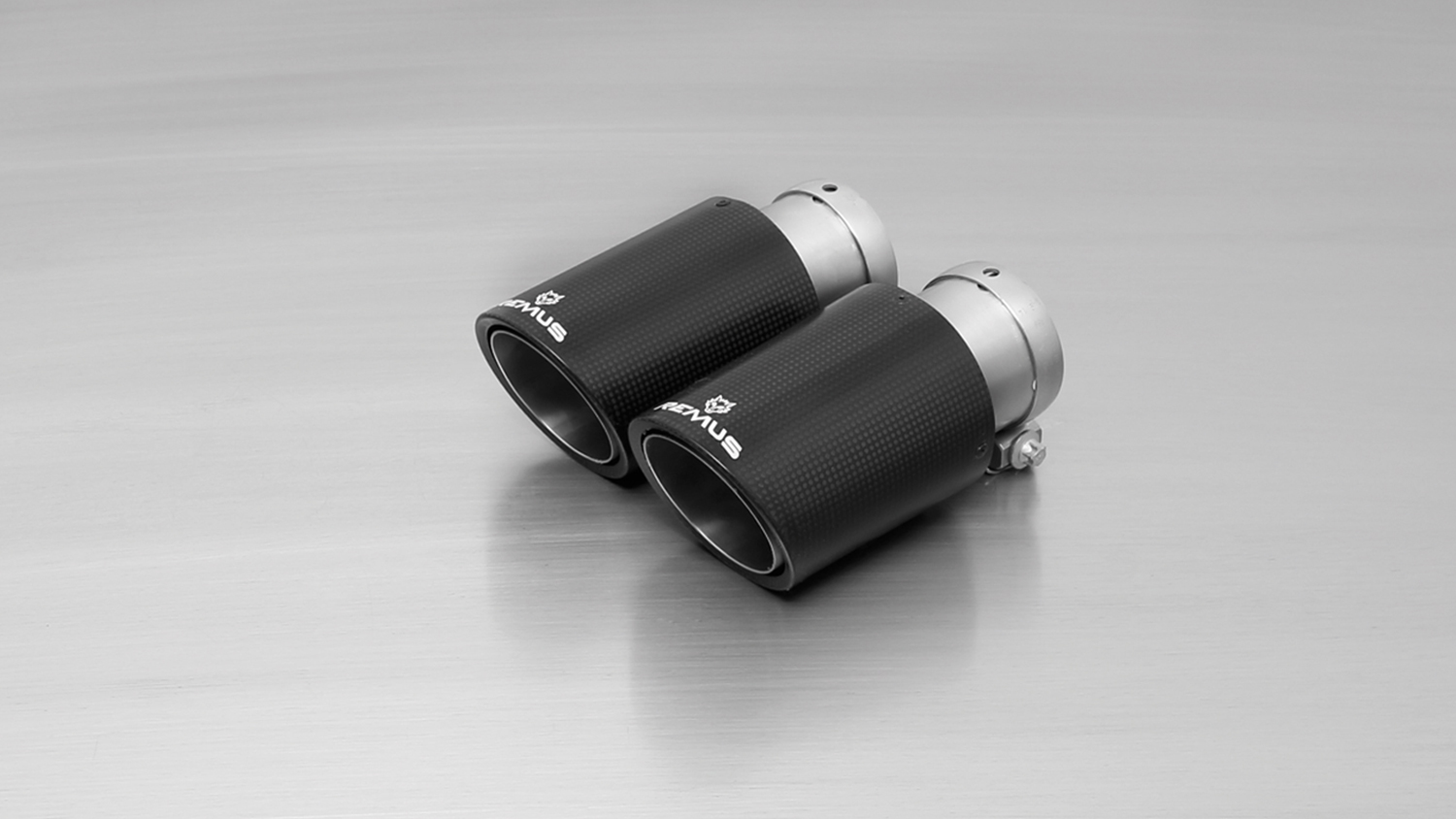 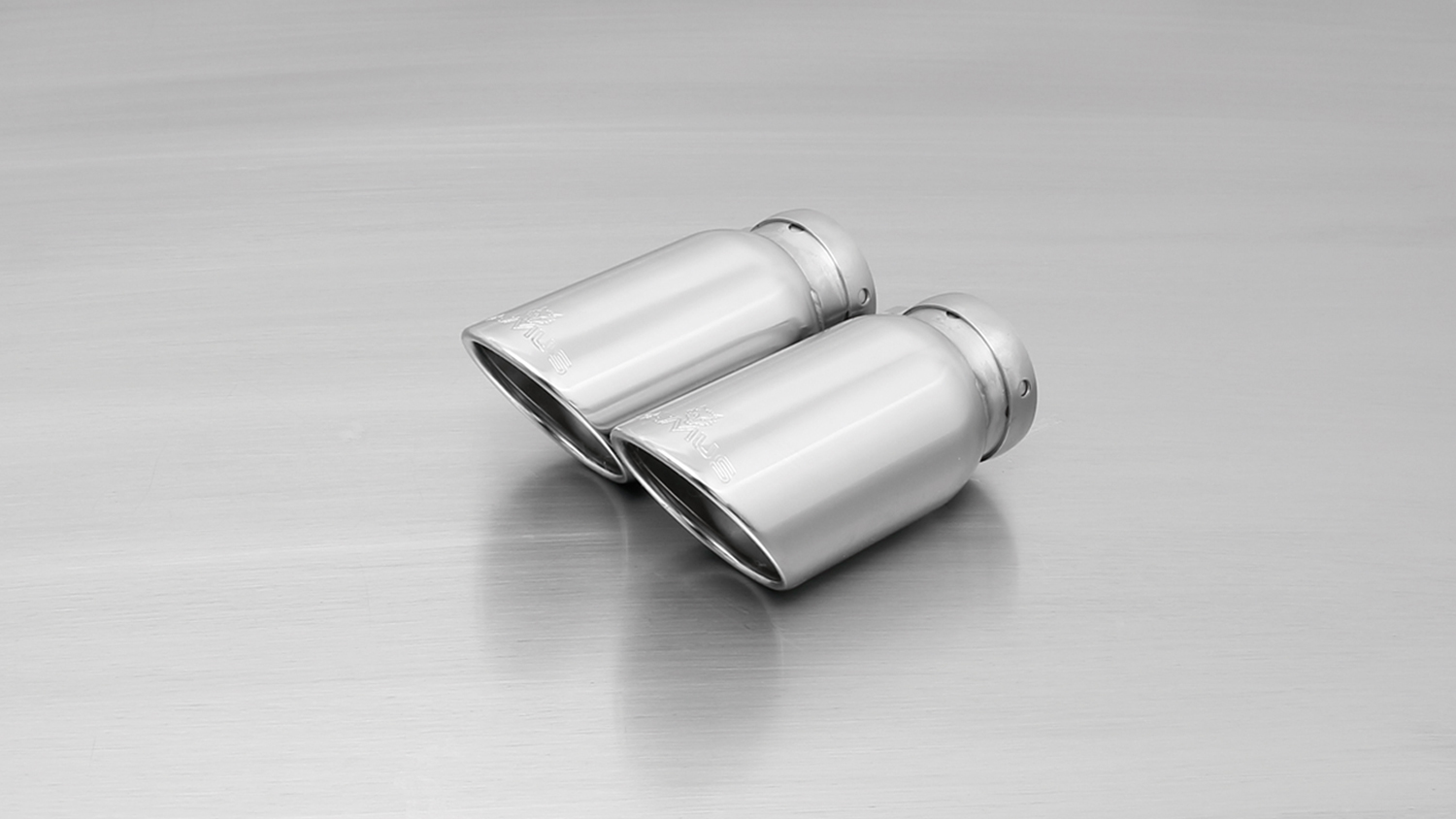 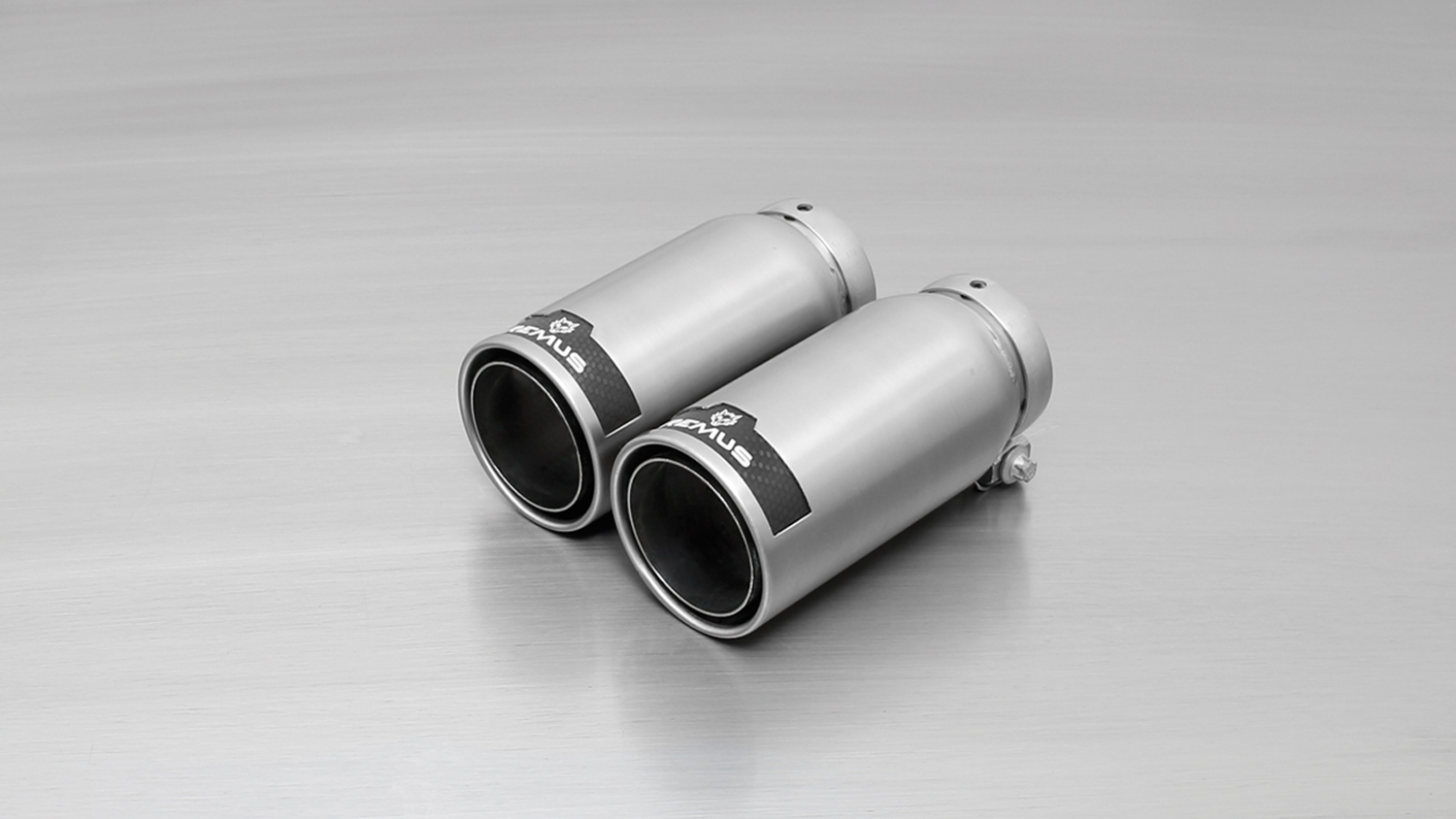 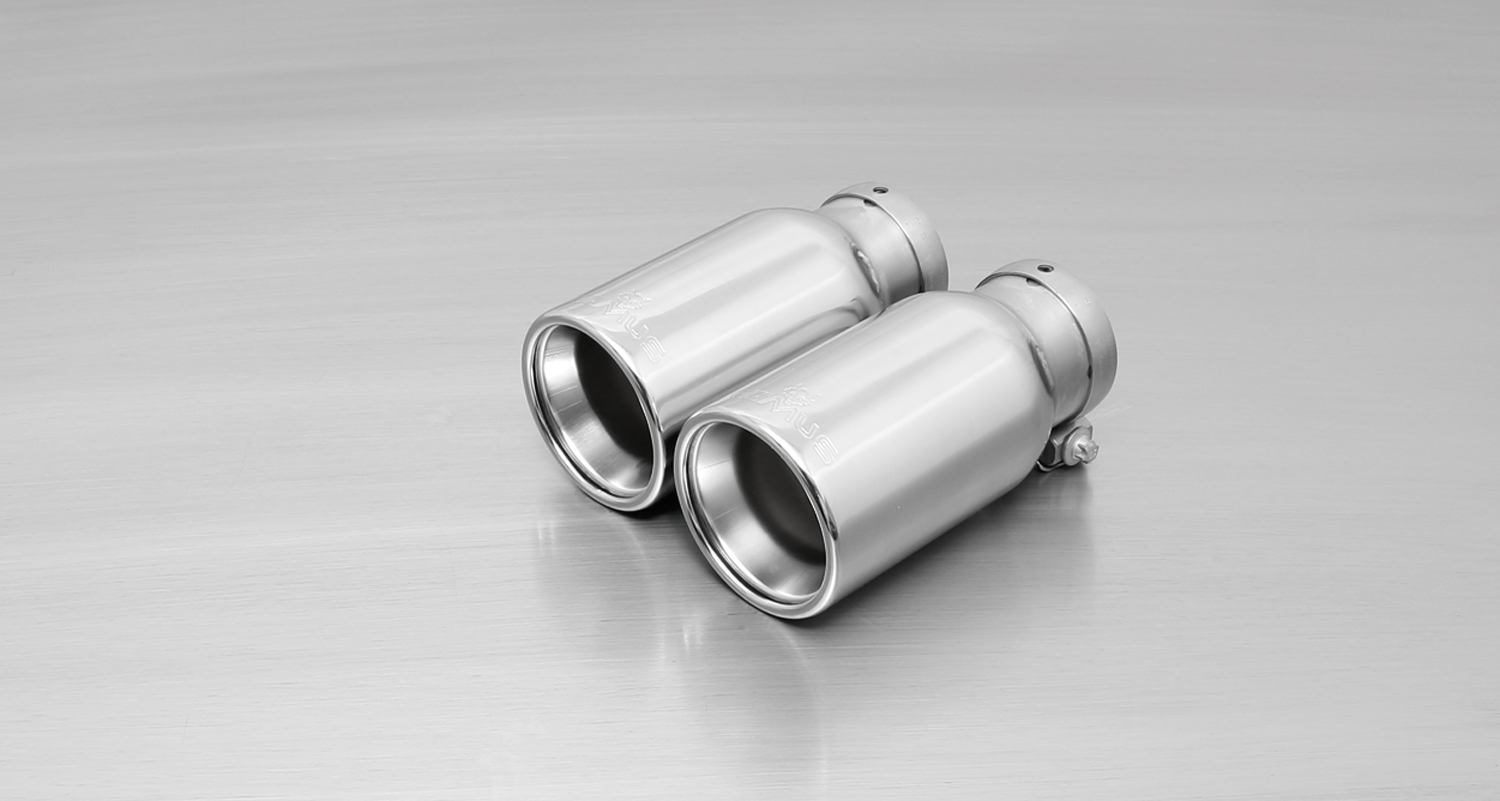 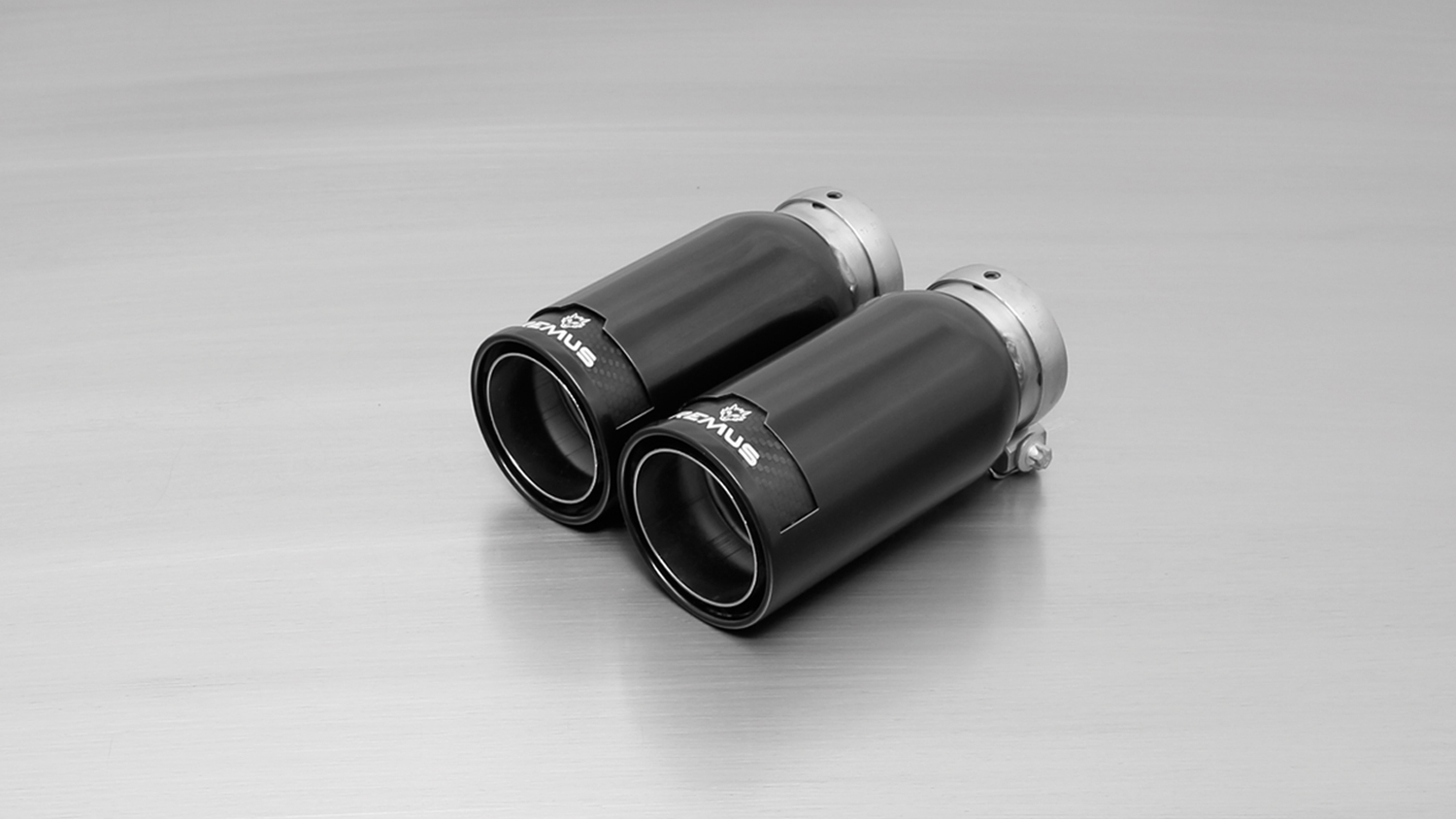 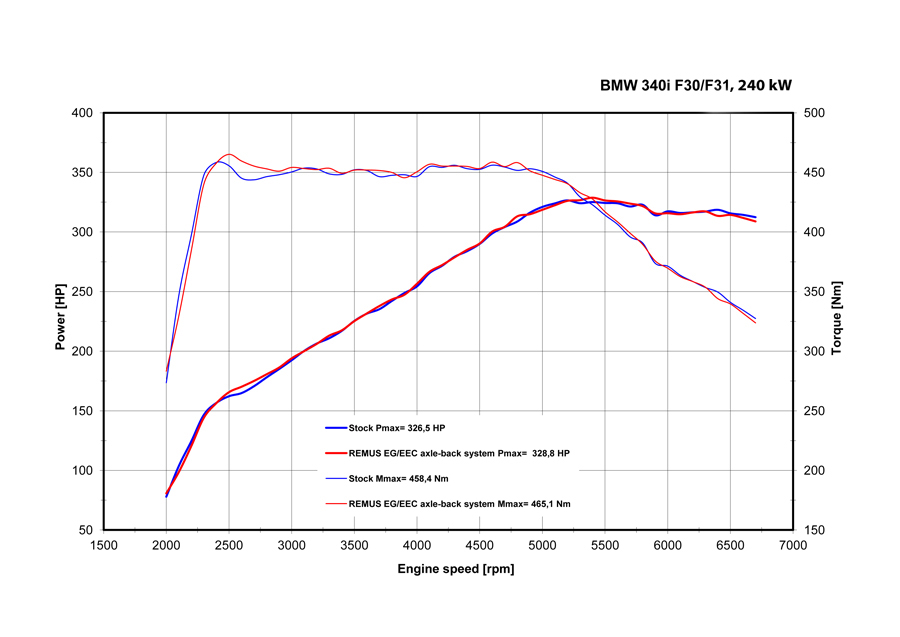 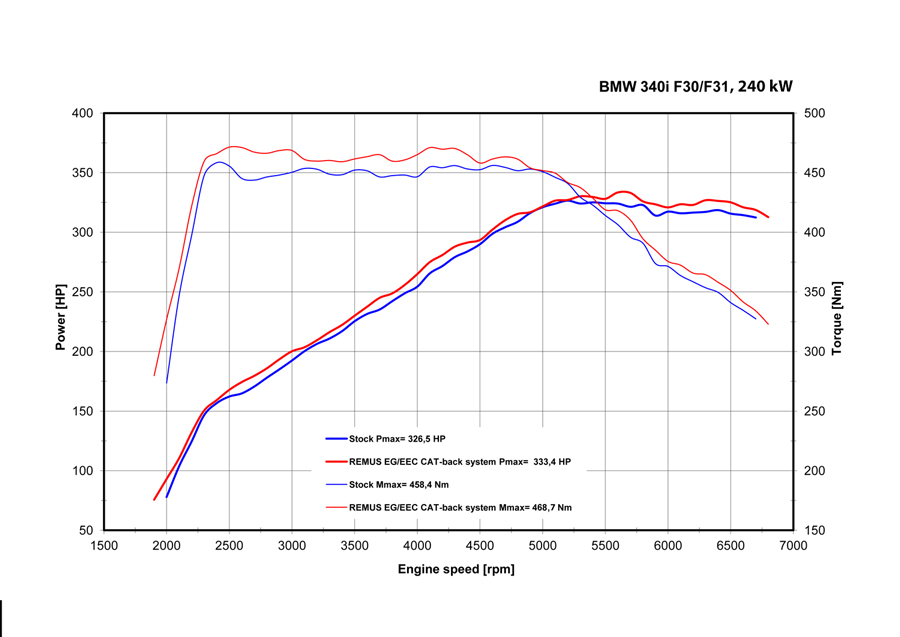 REMUS Powerizer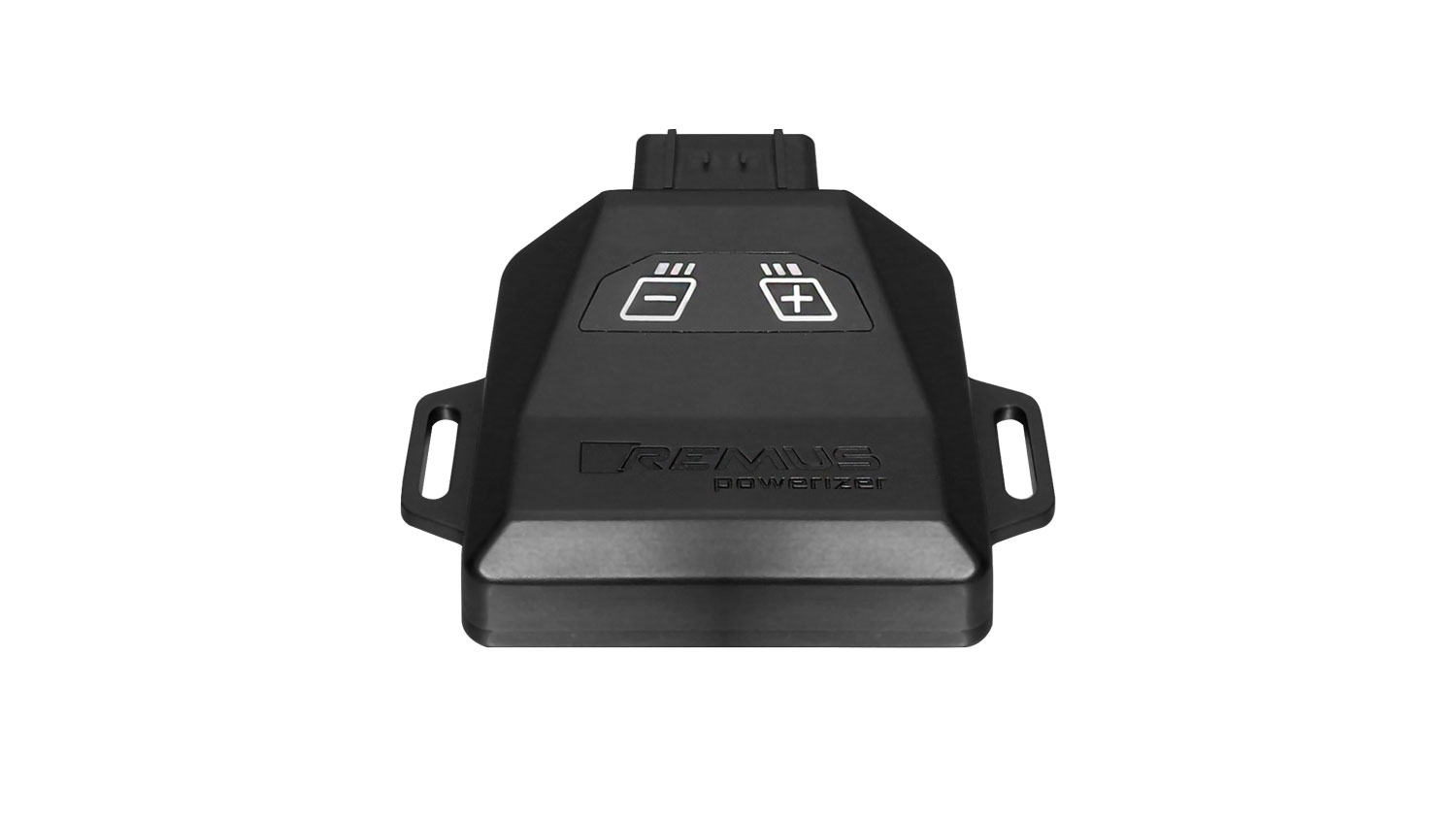 More power, more economy and more fun! The electronics of the REMUS Powerizer enhances in real time
 the engine management parameters. The engine mapping
 is optimized in excess of 1000 times per second and ensures for a
 considerable and noticeable power increase. The engine safety parameters and management remains totally original to ensure that individual engine components are not overstrained. Furthermore, the original mapping software remains totally untouched.Due to the plug & play concept, the REMUS Powerizer is simple to install and can be easily removed or decommissioned using the supplied blind connector. Due to the torque increase, the engine has more power at lower RPM which leads to a reduction in fuel consumption. The power increase of the engine can be fine-tuned by means of seven preset levels. The REMUS Powerizer is available for over 3000 petrol and diesel powered cars.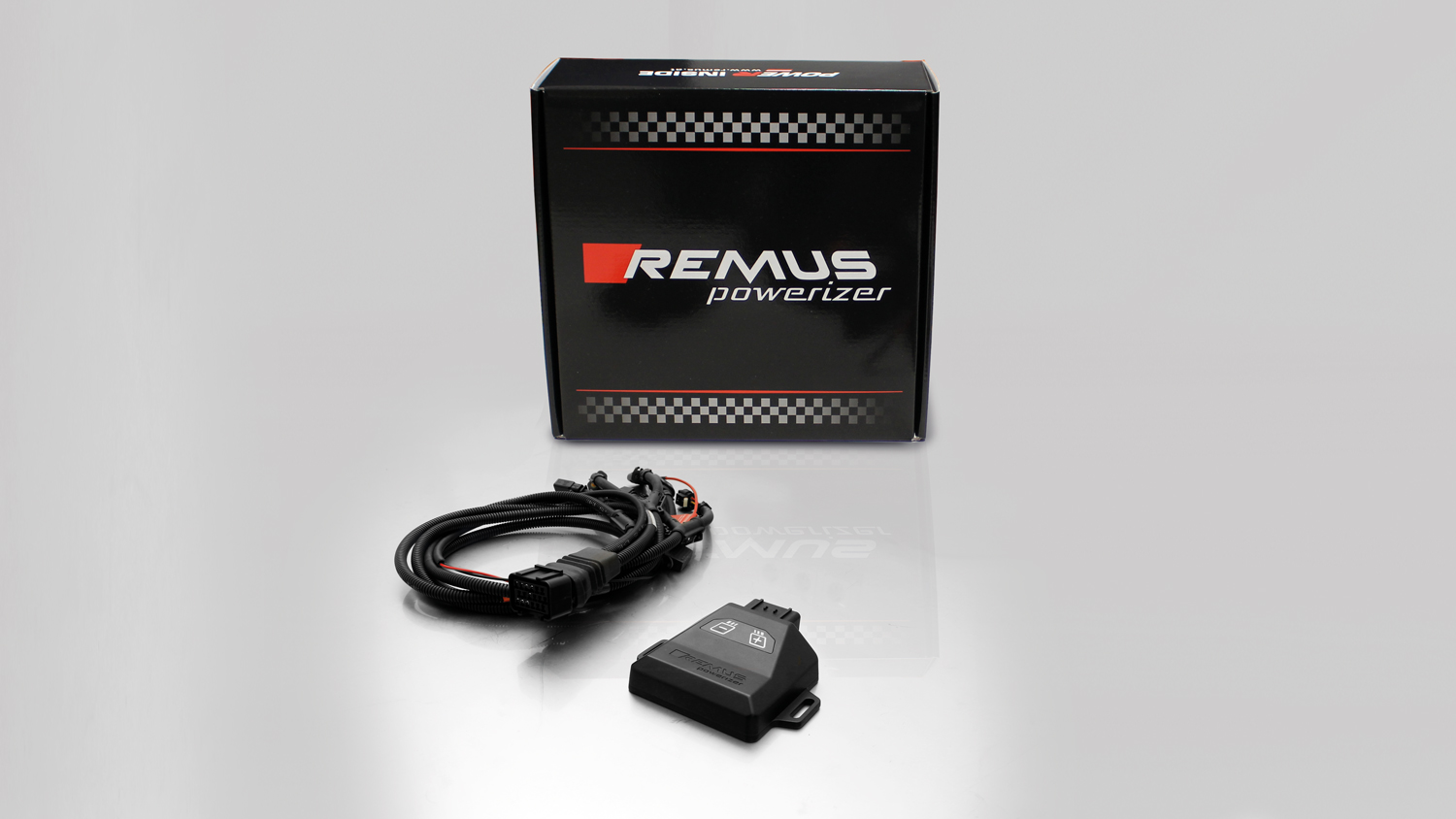 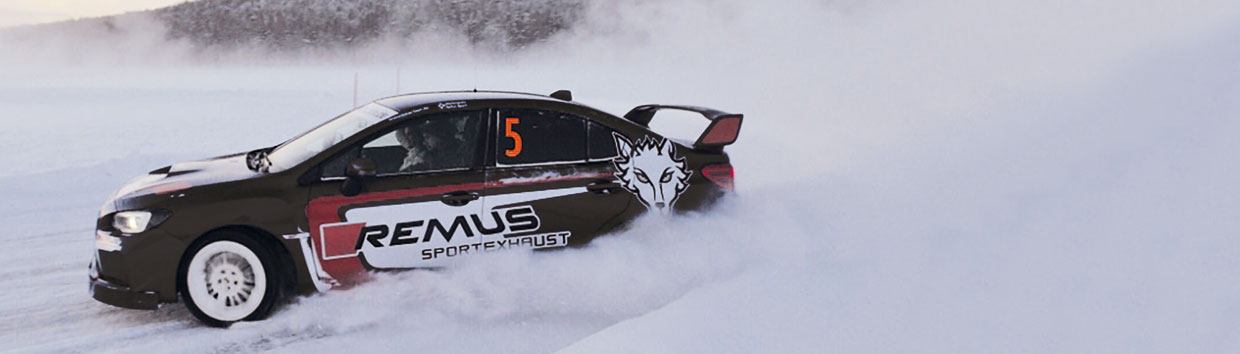 REMUS Responder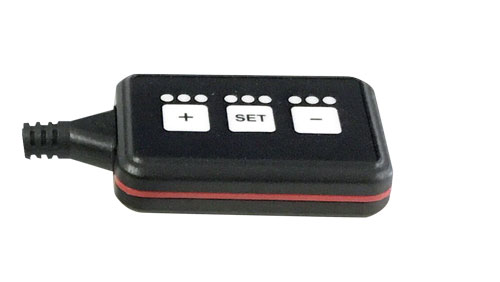 Improved throttle response, more dynamic! Der REMUS ResponderThe REMUS Responder improves throttle response by meansof modifying the accelerator pedal output signal.No more throttle delay and reduced lag during automatic shifting makes driving
with the REMUS Responder more fun. The Responder attaches between the 
OEM pedal sensor and the OEM connector, ready to use in seconds due to plug & play technology. Sophisticated adjustable programming profiles can lead to improved fuel consumption andmore efficiency. The four individual user selectable and adjustable performance settings allow drivers to select according to their own preferences. The REMUS Responder totally eliminates the delay in modern electronic accelerator pedals! 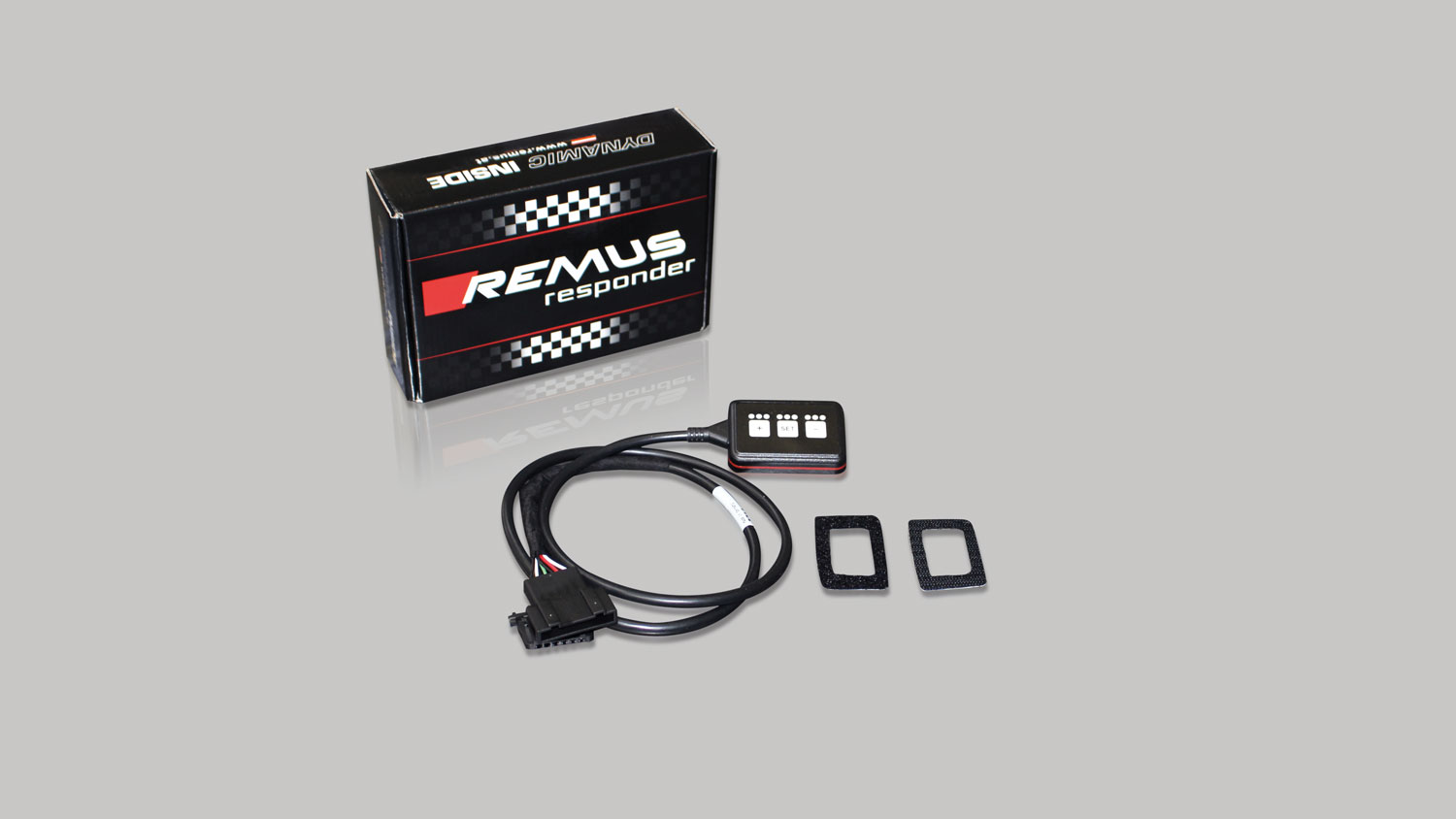 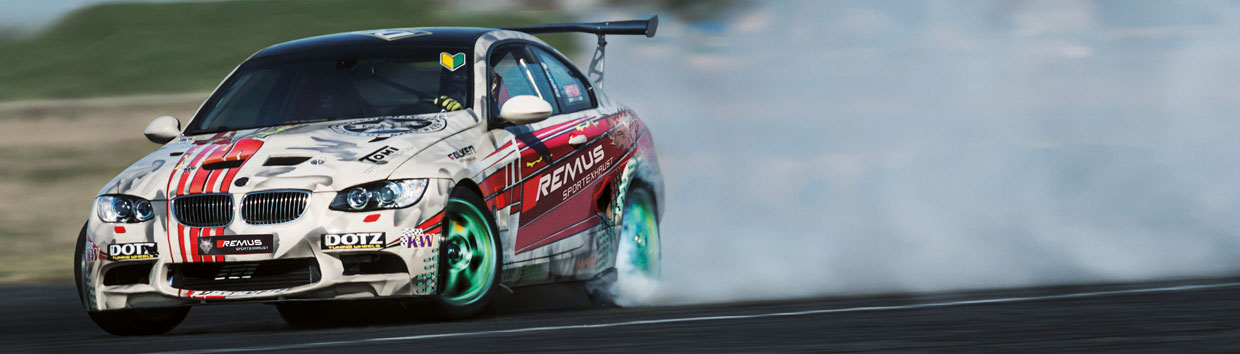 Car and engine specificationCar and engine specificationCar and engine specificationBMW 3er F30 Sedan, type 3K / F31 Touring, type 3K, 2015=>340i LCI 3.0l 240/265 kW; 340i xDrive LCI 3.0l 240/265 kWBMW 4er F32 Coupe / F33 Cabrio / F36 Gran Coupe, 2015=>440i 3.0l 240/265 kW; 440i xDrive 3.0l 240/265 kWBMW 3er F30 Sedan, type 3K / F31 Touring, type 3K, 2015=>340i LCI 3.0l 240/265 kW; 340i xDrive LCI 3.0l 240/265 kWBMW 4er F32 Coupe / F33 Cabrio / F36 Gran Coupe, 2015=>440i 3.0l 240/265 kW; 440i xDrive 3.0l 240/265 kWBMW 3er F30 Sedan, type 3K / F31 Touring, type 3K, 2015=>340i LCI 3.0l 240/265 kW; 340i xDrive LCI 3.0l 240/265 kWBMW 4er F32 Coupe / F33 Cabrio / F36 Gran Coupe, 2015=>440i 3.0l 240/265 kW; 440i xDrive 3.0l 240/265 kWPart no.Description€ RRP price excl. VAT088015 1100Stainless steel RACING downpipe with sport catalytic convertor (200 CPSI), without homologation Only suitable for:BMW 3 Series340i(x) F30/F31 from 2015BMW 4 Series 440i(x) F32/F33/F36 from 4/20151.050,--088015 0300Stainless steel resonated cat-back section, incl. EC homologation562,--088015 1500Stainless steel sport exhaust centered for L/R system (without tail pipes), with integrated valves, incl. EC homologationThe activation of the valve is carried out using the original actuator via the vehicle onboard electronics.625,--choose from following tail pipe package:choose from following tail pipe package:choose from following tail pipe package:0026 55SStainless steel tail pipe set 2 tail pipes Ø 84 mm angled, rolled edge, chromed, with adjustable spherical clamp connection160,--0026 05Stainless steel tail pipe set 2 tail pipes Ø 90 mm straight, rolled edge, chromed, with adjustable spherical clamp connection160,--0026 83CStainless steel tail pipe set 2 tail pipes Ø 84 mm Street Race, straight, carbon insert, with adjustable spherical clamp connection196,--0026 83CSStainless steel tail pipe set 2 tail pipes Ø 84 mm Carbon Race, angled, carbon ring, with adjustable spherical clamp connection204,--0026 83CBStainless steel tail pipe set 2 tail pipes Ø 84 mm Street Race Black Chrome, straight, carbon insert, with adjustable spherical clamp connection220,--0026 83CTSCarbon tail pipe set 2 tail pipes Ø 84 mm angled, Titanium internals, with adjustable spherical clamp connection390,--INFOBOX: Axle-back-system L/R: 088015 1500 + tail pipe set! The original exhaust must be cut! No rear skirt modifications required! Suitable for standard bumper and M sport option!Cat-back-system L/R: 088015 0300 + 088015 1500 + tail pipe set! No vehicle modifications required! Suitable for standard bumper and M sport option!Turbo-back-system L/R: 088015 1100 (Racing) + 088015 0300 + 088015 1500 + tail pipe set! No vehicle modifications required! Suitable for standard bumper and M sport option!INFOBOX: Axle-back-system L/R: 088015 1500 + tail pipe set! The original exhaust must be cut! No rear skirt modifications required! Suitable for standard bumper and M sport option!Cat-back-system L/R: 088015 0300 + 088015 1500 + tail pipe set! No vehicle modifications required! Suitable for standard bumper and M sport option!Turbo-back-system L/R: 088015 1100 (Racing) + 088015 0300 + 088015 1500 + tail pipe set! No vehicle modifications required! Suitable for standard bumper and M sport option!INFOBOX: Axle-back-system L/R: 088015 1500 + tail pipe set! The original exhaust must be cut! No rear skirt modifications required! Suitable for standard bumper and M sport option!Cat-back-system L/R: 088015 0300 + 088015 1500 + tail pipe set! No vehicle modifications required! Suitable for standard bumper and M sport option!Turbo-back-system L/R: 088015 1100 (Racing) + 088015 0300 + 088015 1500 + tail pipe set! No vehicle modifications required! Suitable for standard bumper and M sport option!